Приложение №к Договору подряда №000-2020от 00.00.2020 годаТЕХНИЧЕСКОЕ ЗАДАНИЕна устройство плавающей стяжки из полусухого жесткого раствораг. Тюмень								«	» 		 20 	 г.Сроки выполнения работСогласно Договора подряда, графика производства работ и графика совмещенных работОбщие положения и требования:До начала выполнения работ Подрядчику необходимо предоставить Генеральному подрядчику:Акт-допуск, подписанный сторонами;Приказы на ответственных лиц за производство работ и технику безопасности;График производства работ;ППР или технологическую карту на производство работ, применимую к конкретному объекту.Подрядчик обязан обеспечить своевременное и качественное выполнение работ строго в соответствии с Договором подряда; техническим заданием; калькуляцией; сметой; рабочей и проектной документацией; ППР; ГОСТ; СП70.13330.2012 (ред. СНиП 3.03.01-87) «Несущие и ограждающие конструкции»; СП71.13330.2017 (ред. СНиП 3.04.01-87) «Изоляционные и отделочные покрытия»; СП29.13330.2011 (ред. СНиП 2.03.13-88) «Полы»; СП48.13330.2011 (ред. СНиП 12-01-2004) «Организация строительства»; СП12-135-2003 (ред. СНиП 12-03-2001 «Безопасность труда в строительстве часть 1», СНиП 12-04-2002 «Безопасность труда в строительстве часть 2») и прочих нормативных документов, относящихся к предмету производства работ.Все изменения, в процессе производства работ выполнять только после письменного согласования Генеральным подрядчиком и Заказчиком.Своими силами и за свой счёт до начала выполнения работ получить и поддерживать в силе в течение всего срока производства работ все свидетельства, сертификаты, разрешения государственных органов, необходимые для надлежащего выполнения работ;Подрядчик обязан осуществлять непрерывный производственный контроль за соблюдением в процессе выполнения работ, требований, установленных в технической и распространяющейся на объект нормативной документации. Присутствие инженерно-технического персонала во время проведения работ ОБЯЗАТЕЛЬНО;Работы, скрываемые в процессе выполнения последующих работ, подлежат освидетельствованию с оформлением акта освидетельствования скрытых работ;В процессе производства работ должна выполняться ежедневная систематическая уборка мест проведения работ и стройплощадки от отходов строительного производства и других работ. Вывоз мусора в специально отведенные места, предоставленные Генеральным подрядчиком складирования бытовых отходов и строительного мусора, осуществляется Подрядчиком.Вывоз строительного мусора со стройплощадки производится Генеральным подрядчиком, в пределах, установленных лимитов.Количество рабочих и сроки работ, должны быть выдержаны, согласно требованию Генерального подрядчика:Количество рабочих: не менее 7 человек;Сроки работ: согласно, заключенного Договора подряда.Работы выполняются из материала Подрядчика;Допустимые отклонения приведены в СП70.13330.2012; СП71.13330.2017; СП29.13330.2011 и в п. 9 Требований к качеству работ, средств контроля и приемки;Гарантия качества выполняемых работ, в том числе на используемые оборудование и материалы, предоставляется в полном объеме с соблюдением технологии производства, действующих норм и правил на период не менее 5 лет 6 месяцев (66 месяцев), после подписания акта приема всех выполненных работ на объекте;Общие требования безопасности:Строго соблюдать существующие экологические, санитарные требования, нормы и правила безопасности производства работ, правила пожарной безопасности, электробезопасности, промышленной безопасности, охрану труда, пропускной режим, действующий на строительной площадке, а также соблюдать действующие на строительной площадке Генерального подрядчика регламенты, инструкции, технические условия, направленные на обеспечение безопасности труда;Обеспечить наличие и использование работниками Подрядчика необходимых средств индивидуальной защиты;Использовать при проведении работ исключительно сертифицированные инструменты и оборудование, если в отношении них предусмотрена обязательная сертификация;Использовать труд обученного, опытного и квалифицированного персонала, имеющего аттестацию в области промышленной безопасности;Своевременно проводить инструктаж персонала по обеспечению безопасной эксплуатации оборудования и надлежащих приёмов работы в целях предотвращения травматизма и причинения ущерба оборудованию Генерального подрядчика, Заказчика.Дополнительные требования к ОТ и ТБ:Направлять персонал, привлекаемый для выполнения работ на территории Заказчика, на вводный инструктаж к ответственному за его проведение в ООО «Брусника. Организатор Строительства» до начала производства работ на территории Заказчика;Разработать, при необходимости, дополнительные меры по обеспечению безопасных условий труда и выполнять их в процессе работы;Выполнить мероприятия по обеспечению безопасных условий труда, предусмотренных Актом-допуском;Выполнять работы силами подготовленного и аттестованного персонала, не имеющих медицинских противопоказаний к выполняемой работе;Назначить лиц, ответственных за производство работ, обеспечение охраны труда, пожарной безопасности, электробезопасности и промышленной безопасности;Организовать допуск персонала к работам, в том числе зонах постоянно или потенциально опасных производственных факторов;Обеспечить своих работников исправными средствами индивидуальной и коллективной защиты и контролировать правильное их применение;Содержать производственные территории, участки работ и рабочие места, предоставляемые для производства работ по Договору, в чистоте и порядке;Обеспечить сохранность установленных на месте работы ограждений, знаков безопасности, запирающих устройств;Обеспечить исправное техническое состояние и безопасную эксплуатацию оборудования, электроинструмента, технологической оснастки, строительных и монтажных машин, механизмов и приборов;Обеспечить необходимые условия для проведения проверок безопасности организации работ должностными лицами Заказчика;Обеспечить разработку и выполнение мероприятий по устранению замечаний комиссий Заказчика;Обеспечивать ограждение зоны возникновения временных опасностей во время проведения строительно-монтажных работ сигнальной лентой;Укомплектовывать рабочие места, опасные во взрыво- или пожарном отношении, первичными средствами пожаротушения и средствами контроля и оперативного оповещения об угрожающей ситуации;Не допускать накапливания на площадках горючих веществ (жирные масляные тряпки, опилки или стружки и отходы пластмасс), организовывать их хранение в закрытых металлических контейнерах в безопасном месте;Все электропусковые устройства размещать таким образом, чтобы исключалась возможность пуска машин, механизмов и оборудования посторонними лицами. Требования к производству работ:Работы выполняются согласно проекта шифр: 14-18-АР, разработанного ООО «Вертикаль»;Перед началом работ Подрядчик должен изучить выданный ему проект и техническое задание;ВНИМАНИЕ, ВАЖНО: К работам приступать только при наличии подписанного акта по опрессовке трубной разводки и окончания монтажных работ на участке ОВиК, ЭОМ, СС и т.д.ВНИМАНИЕ, ВАЖНО: Устройство стяжек допускается производить при температуре воздуха на уровне пола и температуре нижележащего слоя не ниже 50С, эта температура должна поддерживаться до приобретения стяжкой прочности не менее 70% проектной.Движение по готовой стяжке пола допускается только при наборе прочности минимум 70%.При наборе прочности стяжки пола 70% и нарезки рабочих швов выполнить обработку поверхности стяжки мембранообразующим составом.Необходимая температура должна поддерживаться круглосуточно, но не менее чем за 2 суток до начала и 12 суток после окончания отделочных работ. Температура внутри отделываемых помещений измеряется у наружных стен на высоте 0,5 м от пола. В зимних условиях работа должна производиться при постоянно действующих системах отопления и вентиляции.НЕ ДОПУСКАЮТСЯ шероховатости, трещины, сколы, отслоения, следы обработки и другие дефекты.Материалы и изделия, применяемые при производстве работ по устройству стяжки полов, должны соответствовать требованиям действующих стандартов или технический условий, иметь сертификаты соответствия, гигиенические сертификаты или заключения, а также сертификаты пожарной безопасности. Ко всем материалам и изделиям должны прилагаться технические рекомендации по их применению, следование которым, при производстве работ обязательство;Заглаживание поверхности стяжек полов выполнять под покрытия на мастиках и клеевых прослойках и под сплошные (бесшовные) полимерные покрытия до схватывания смесей.Рабочие (изоляционные, компенсационные, температурно-усадочные) швы в стяжке, должны быть не более 2мм толщиной и 1/3 стяжки глубиной, но не более 20мм. Проглажены и незаметны.Примеры: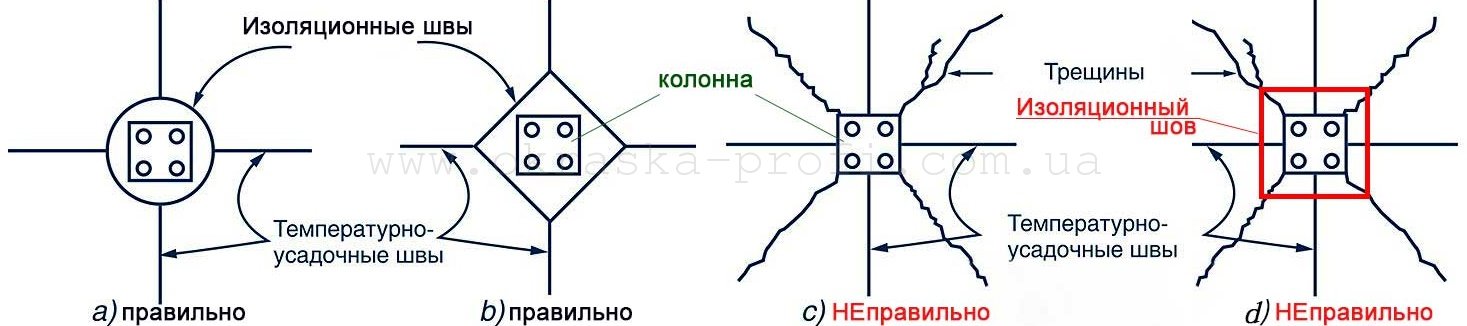 Варианты: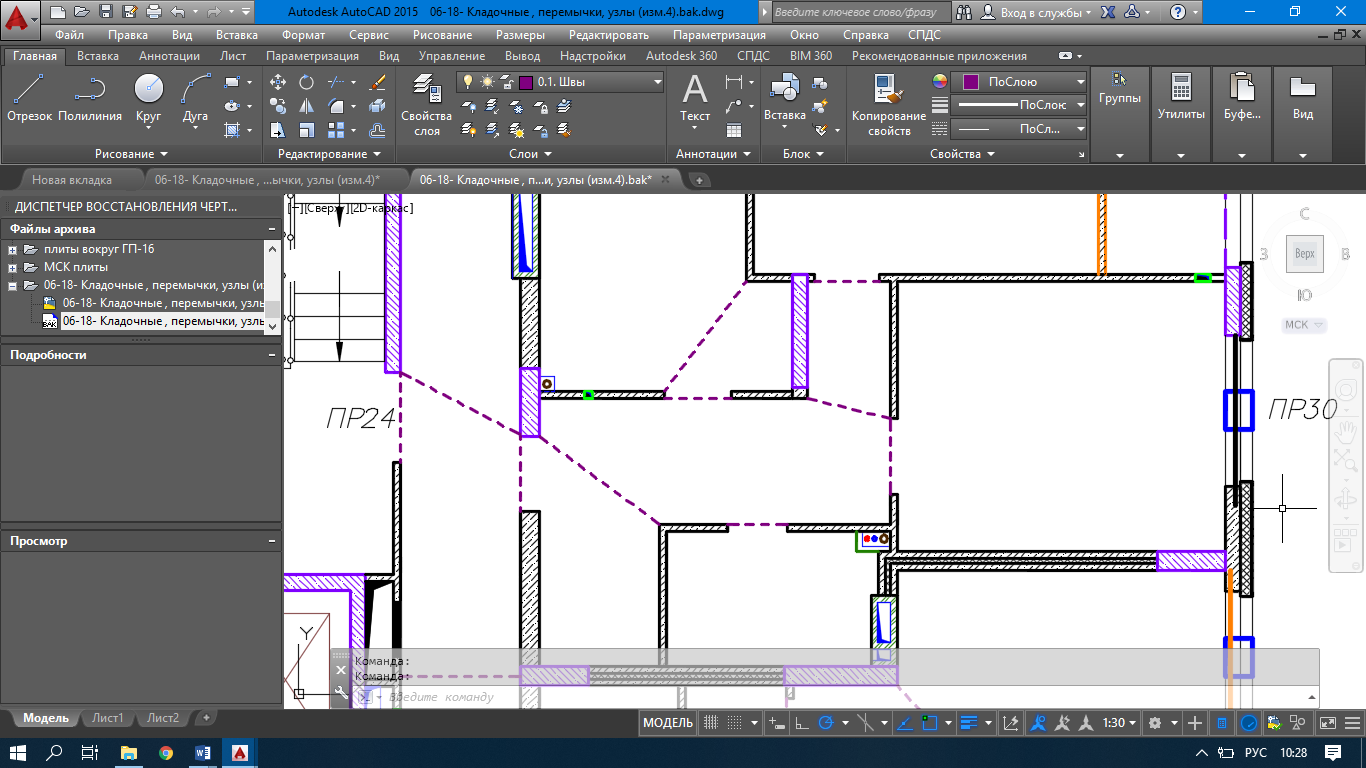 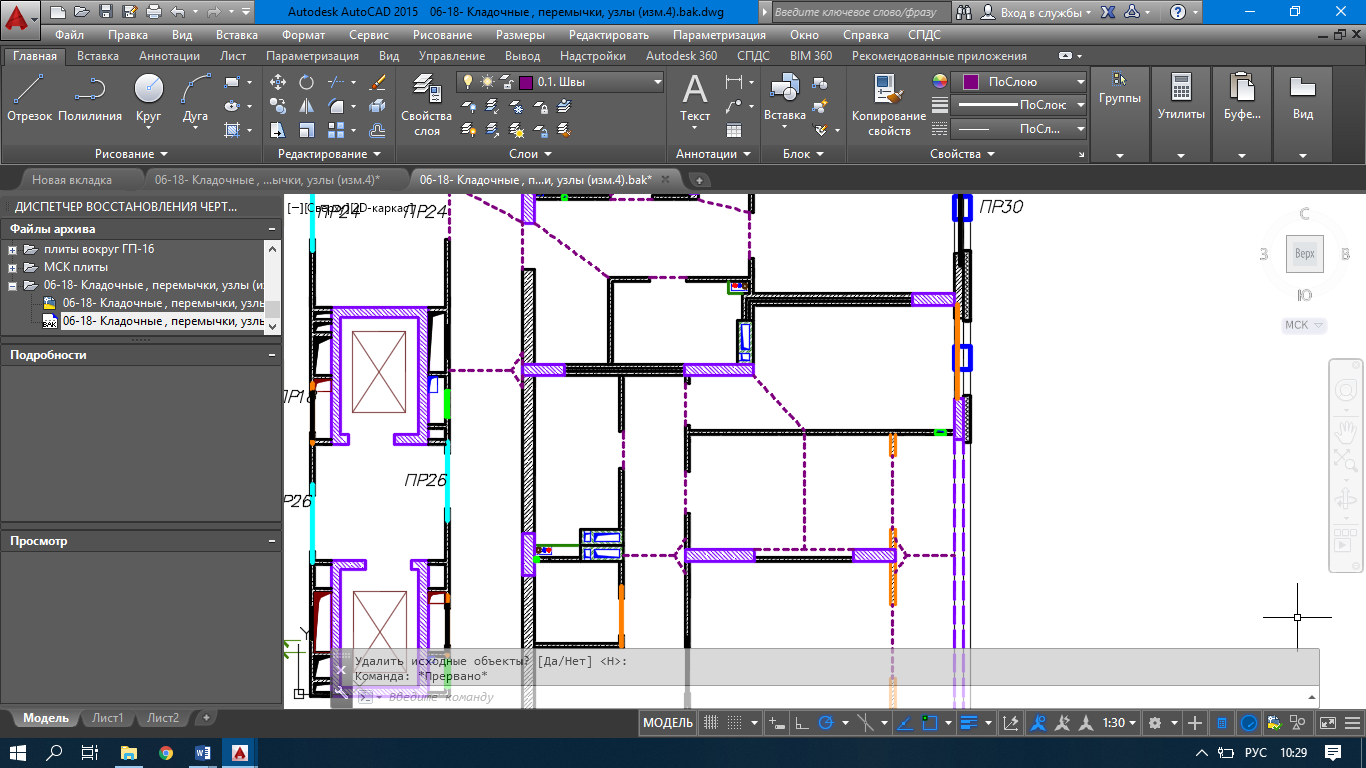 ВНИМАНИЕ, ВАЖНО:При планировании работ следует заранее продумать расположение швов, под подпись ИТР Генерального подрядчика.Изолирующий вертикальный шов (вибро-шумоизоляция), пример: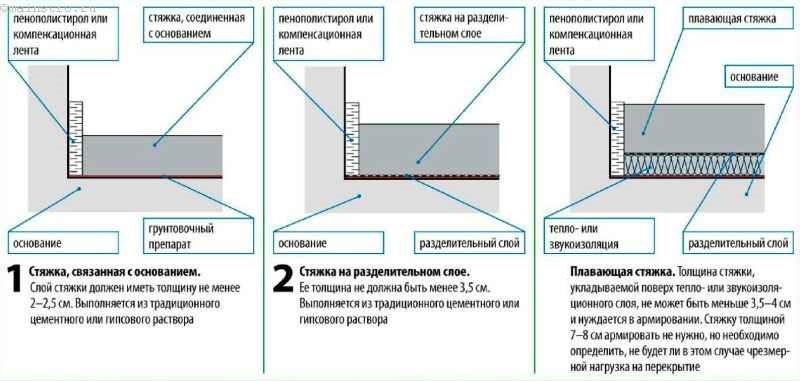 Ведомость устройства половСостав работ:Порядок выполнения работ:Перед началом работ необходимо выполнить подготовительные работы, в которую входят уборка строительного мусора и боя и обеспыливание поверхностей;Перед началом работ необходимо вынести отметки (маяки) чистого пола.Толщина стяжки для укрытия трубопроводов (в том числе и в обогреваемых полах) должна быть не менее чем на 45 мм больше диаметра трубопроводов.ВАЖНО: Стяжки, укладываемые по упругому тепло- и звукоизолирующему слою, должны предусматриваться из бетона класса не ниже В15 или из цементно-песчаных растворов из смесей сухих строительных напольных на цементном вяжущем с прочностью на сжатие не ниже 20 МПаК выполнению работ устройство цементно-песчаной стяжки приступать только после окончания общестроительных и монтажных работ, включая опробование сетей ОВиК, электроснабжения и сетей связи. При необходимости допускается использовать тепловентиляционные установки и калориферы для поддержания требуемой температуры и влажности в помещении проведения работ. Готовность здания к производству работ проверяется контрольно-приемочной комиссией.Последовательность технологических процессов при выполнении работ принимается по таблице 1Таблица 1Требования к качеству работ, средства контроля и приемкиТребования к качеству выполнения работ регламентируются СП71.13330.2017 (ред. СНиП 3.04.01-87) «Изоляционные и отделочные покрытия»; СП29.13330.2011 (ред. СНиП 2.03.13-88) «Полы»Состав операций и средства контроля:Допустимые отклонения (СП71.13330.2017 (ред. СНиП 3.04.01-87) «Изоляционные и отделочные покрытия»; СП29.13330.2011 (ред. СНиП 2.03.13-88) «Полы»)Дополнительные допускаемые отклонения (СП71.13330.2017 (ред. СНиП 3.04.01-87) «Изоляционные и отделочные покрытия»; СП29.13330.2011 (ред. СНиП 2.03.13-88) «Полы»)НЕ ДОПУСКАЮТСЯ:Отслоения;Трещины (любые);Раковины и выбоины;Волны и вздутия, приподнятые кромки;Не однородность стяжки;Следы любого рода;Элементы и предметы устройства маяков и их пятна ржавчины.Перечень исполнительной документации, предоставляемой Подрядчиком (по ГП, посекционно, поэтажно):Акты освидетельствования скрытых работ на гидроизоляцию пола;Акты освидетельствования скрытых работ на вибро-, шумо-, звукоизоляцию пола;Акты освидетельствования скрытых работ на устройство стяжки пола;Сертификаты, технические паспорта на используемые материалы;Журналы производства работ;Журнал входного учета и контроля качества получаемых деталей, материалов, конструкций и оборудования;Условия выполнения работ:Работы выполняются в условиях строящегося объекта, без остановки рабочего процесса. Соблюдение правил действующего внутреннего распорядка, контрольно-пропускного режима, внутренних положений, инструкций и требований – является обязательным условием. Учитывая характер объекта, после заключения договора, Подрядчик должен до начала выполнения работ представить Генеральному подрядчику список персонала, рабочих и транспорта, который будет задействован на объекте, с указанием фамилии, имени, отчества каждого работника.Работы выполнять в соответствии с Кодексом Тюменской области об административной ответственности. Законом №34 от 26.04.2018 года (Закон о тишине и покое).В стоимость выполнения работ включаются налоги, пошлины, сборы, предусмотренные законодательством Российской Федерации, а также иные накладные и транспортные расходы.Характеристика и показатели соответствия выполняемых работ потребностям Генерального подрядчика:Соблюдение сроков выполнения работ при сохранении качества;Производство и качество всех работ должно быть выполнено в соответствии с действующими строительными нормами и правилами;Все повреждения, возникшие при выполнении работ, и утрата имущества до сдачи объекта Генеральному подрядчику подлежат восстановлению за счет средств Подрядчика;В процессе производства работ систематическая уборка площади от отходов строительного производства и других работ, вывоз мусора в специально отведенные места складирования бытовых отходов и строительного мусора осуществляется Подрядчиком;Сдача результатов работ Подрядчиком и приемка их Генеральным подрядчиком производятся в соответствии с гражданским законодательством в течение 5-ти дней с момента уведомления Генерального подрядчика об их окончании, оформляются актом выполненных работ, при наличии замечаний составляется дополнительный акт о выявленных недостатках (замечаниях) в выполненных работах.Все акты подписываются обеими Сторонами. В случае, отказа от подписи, одной из сторон, направляется уведомление о явке представителя, отказавшейся от подписи для фиксации недостатков (замечаний). В случае, не явки и повторного отказа от подписи, акт о выявленных недостатках (замечаниях) подписывается в одностороннем порядке с привлечением независимых свидетелей для фиксации факта присутствия недостатка (замечания), нарушения;Объект:«Комплекс многоэтажных жилых домов с нежилыми помещениями, Тюменский район, объездная дорога – ул. Мельникайте – ул. Широтная. Жилой дом ГП-17»Предмет:Устройству плавающей стяжки из полусухого жесткого раствора в жилых квартирах, местах общего пользования и лестничных клетках№ п/п.Тип полаНаименование помещенийДанные элементов полаТолщина, мм.Этаж 1Этаж 1Этаж 1Этаж 1Этаж 11ТИП 1Офисные помещения,помещения квартирЦементно-песчаная стяжка М200, с добавлением полипропиленовой фибры601ТИП 1Офисные помещения,помещения квартирВертикальная вибро-шумоизоляция81ТИП 1Офисные помещения,помещения квартирГоризонтальный утеплитель502ТИП 2КУИС/у офисных помещений(торговых залов,квартир)Цементно-песчаная стяжка М200, с добавлением полипропиленовой фибры602ТИП 2КУИС/у офисных помещений(торговых залов,квартир)Обмазочная гидроизоляция пола на 2 слоя, с нанесением на стены на высоту h=300мм.-2ТИП 2КУИС/у офисных помещений(торговых залов,квартир)Горизонтальный утеплитель503ТИП 3КУИ (МОП)Цементно-песчаная стяжка М150, с добавлением полипропиленовой фибры903ТИП 3КУИ (МОП)Обмазочная гидроизоляция пола на 2 слоя, с нанесением на стены на высоту h=300мм.-4ТИП 4Тамбуры, вестибюль, колясочнаяЦементно-песчаная стяжка М150, с добавлением полипропиленовой фибры (толщина выполняется в два уровня, с нишей под грязезащиту, согласно Техническому дизайну проекта по 1ым этажам)904ТИП 4Тамбуры, вестибюль, колясочнаяВертикальная вибро-шумоизоляция8Типовой этажТиповой этажТиповой этажТиповой этажТиповой этаж5ТИП 5КвартирыЦементно-песчаная стяжка М200, с добавлением полипропиленовой фибры605ТИП 5КвартирыГоризонтальная звукоизоляция255ТИП 5КвартирыВертикальная вибро-шумоизоляция86ТИП 6С/у в квартирахЦементно-песчаная стяжка М150, с добавлением полипропиленовой фибры606ТИП 6С/у в квартирахОбмазочная гидроизоляция пола на 2 слоя, с нанесением на стены на высоту h=300мм.-7ТИП 7МОПЦементно-песчаная стяжка М150, с добавлением полипропиленовой фибры607ТИП 7МОПВертикальная вибро-шумоизоляция88ТИП 8Балкон 8-го этажаЦементно-песчаная стяжка М200, с добавлением полипропиленовой фибры408ТИП 8Балкон 8-го этажаОбмазочная гидроизоляция пола на 2 слоя, с нанесением на стены на высоту h=300мм.8ТИП 8Балкон 8-го этажаГоризонтальный утеплитель2009ТИП 9МОП, л/кЦементно-песчаная стяжка М150, с добавлением полипропиленовой фибры609ТИП 9МОП, л/кВертикальная вибро-шумоизоляция8№ п/п.Наименование работНаименование помещенийМатериалТолщина, мм.1Укладка горизонтальной звукоизоляцииКвартирыЗвукоизоляция Rockwool ФЛОР БАТТС; Эковер СТЭП; Изовер ФЛОР; либо аналоги, не уступающие по качеству, согласованные письменно с Заказчиком252Укладка горизонтального утеплителя1-ый этаж: офисные помещения, квартиры, сан.узлыУтеплитель Экстрол 35503Укладка вертикальной вибро-шумоизоляции Квартиры, МОП, Тамбуры, Офисные помещения, л/кПенотерм НПП ЛЭ (Э) 8*1300мм, Полифом Вибро, либо аналоги, не уступающие по качеству, согласованные письменно с Заказчиком 84Устройство обмазочной гидроизоляции пола на 2 слоя. Внимание! Второй слой покрытия наносить только после высыхания первого;С/у квартир и офисов, постирочные, КУИГидроизоляция CEREZIT CR 65; KT-TRON-10 1; либо аналоги, не уступающие по качеству, согласованные письменно с Заказчиком-5Устройство цементно-песчаной стяжки М150, с добавлением полипропиленовой фибры, согласно ведомости устройства половВСЕСостав:Цементно-песчаный растворПолипропиленовая фибра50-856Защита стяжки от ВСЕCMT RizoGard, Плитонит грунт 1, либо плёнка-7Укладка горизонтального утеплителяБалкон 8-го этажаУтеплитель Экстрол 35200 № п/п.Технологические процессы устройство цементно-песчаной стяжки1Подготовка поверхностей под устройство цементно-песчаной стяжки (уборка, очистка, обеспыливание)2Устройство маяков (выноска отметок) уровня стяжки3Укладка гидроизоляционного слоя, в соответствующих местах4Устройство компенсационного шва из вибро-шумоизоляционного материала5Укладка звукоизоляционного слоя6Установка маячных реек (при необходимости)7Подача раствора к месту укладки8Выравнивание раствора правилом/уровнем, по маякам9Удаление маяков (при их использовании) и заделывание бороздок10Финишное выравнивание и затирка поверхности11Нарезка рабочих швов, в соответствии с согласованной схемой12Защита поверхности от потерь температурно-влажностного режимаЭтапы работКонтролируемые операцииКонтроль (метод, объем)ДокументацияПодготовительные работыПроверить:Проверить:Акт приемки ранее выполненных работ, паспорт, общий журнал работ, журнал совмещенных работПодготовительные работыналичие акта приемки ранее выполненных работ, а также совмещенных работВизуальныйАкт приемки ранее выполненных работ, паспорт, общий журнал работ, журнал совмещенных работПодготовительные работыПодготовку основания (уборка мусора, очистка и обеспыливание)ВизуальныйАкт приемки ранее выполненных работ, паспорт, общий журнал работ, журнал совмещенных работПодготовительные работыВыноску отметок и установку маяков (при необходимости)ИзмерительныйАкт приемки ранее выполненных работ, паспорт, общий журнал работ, журнал совмещенных работПодготовительные работыУстановку анкеров, пробок, гильз в местах расположения проемов и отверстий для пропуска коммуникацийВизуальныйАкт приемки ранее выполненных работ, паспорт, общий журнал работ, журнал совмещенных работУстройство цементно-песчаной стяжкиКонтролировать:Контролировать:Общий журнал работУстройство цементно-песчаной стяжкиСоблюдение технологической укладки бетонной смеси, качество заглаживания поверхности;ВизуальныйОбщий журнал работУстройство цементно-песчаной стяжкиСоблюдение температурно-влажностного режима при тверденииИзмерительныйОбщий журнал работУстройство цементно-песчаной стяжкиКачество заделки рабочих швовВизуальныйОбщий журнал работПриемка выполненных работПроверить:Проверить:Акт приемки выполненных работПриемка выполненных работСоблюдение заданных толщин, плоскостей, отметок и уклоновИзмерительный, не менее 5 измерений на каждые 20м2 поверхности полаАкт приемки выполненных работПриемка выполненных работКачество бетона по прочностиЛабораторныйАкт приемки выполненных работПриемка выполненных работНаличие и соответствие проекту отверстий, проемов, каналов, деформационных швовВизуальныйАкт приемки выполненных работМетоды измерительного и лабораторного контроля:Контрольно-измерительный инструмент: линейка металлическая, рулетка, уровень строительный 2 метровый, нивелир оптический (лазерный), прибор для проверки прочности бетона, резиновый молоток и прочие инструментыМетоды измерительного и лабораторного контроля:Контрольно-измерительный инструмент: линейка металлическая, рулетка, уровень строительный 2 метровый, нивелир оптический (лазерный), прибор для проверки прочности бетона, резиновый молоток и прочие инструментыМетоды измерительного и лабораторного контроля:Контрольно-измерительный инструмент: линейка металлическая, рулетка, уровень строительный 2 метровый, нивелир оптический (лазерный), прибор для проверки прочности бетона, резиновый молоток и прочие инструментыМетоды измерительного и лабораторного контроля:Контрольно-измерительный инструмент: линейка металлическая, рулетка, уровень строительный 2 метровый, нивелир оптический (лазерный), прибор для проверки прочности бетона, резиновый молоток и прочие инструментыОперационный контроль осуществляют:В процессе работ:Применительно к Подрядчику, для мастера СМР и производитель работЕжедневно, постоянно (не реже трех-четырех раз в день)Применительно к Генеральному подрядчику, для производителя работ и инженера по качествуЕжедневно, систематически (не реже 1-2 раз в день)Операционный контроль осуществляют:В процессе работ:Применительно к Подрядчику, для мастера СМР и производитель работЕжедневно, постоянно (не реже трех-четырех раз в день)Применительно к Генеральному подрядчику, для производителя работ и инженера по качествуЕжедневно, систематически (не реже 1-2 раз в день)Операционный контроль осуществляют:В процессе работ:Применительно к Подрядчику, для мастера СМР и производитель работЕжедневно, постоянно (не реже трех-четырех раз в день)Применительно к Генеральному подрядчику, для производителя работ и инженера по качествуЕжедневно, систематически (не реже 1-2 раз в день)Операционный контроль осуществляют:В процессе работ:Применительно к Подрядчику, для мастера СМР и производитель работЕжедневно, постоянно (не реже трех-четырех раз в день)Применительно к Генеральному подрядчику, для производителя работ и инженера по качествуЕжедневно, систематически (не реже 1-2 раз в день)Приемочный контроль осуществляют:В процессе и по окончанию работПрименительно к Подрядчику, мастер СМР или производитель работПрименительно к Генеральному подрядчику, производитель работ и инженер по качествуПриемочный контроль осуществляют:В процессе и по окончанию работПрименительно к Подрядчику, мастер СМР или производитель работПрименительно к Генеральному подрядчику, производитель работ и инженер по качествуПриемочный контроль осуществляют:В процессе и по окончанию работПрименительно к Подрядчику, мастер СМР или производитель работПрименительно к Генеральному подрядчику, производитель работ и инженер по качествуПриемочный контроль осуществляют:В процессе и по окончанию работПрименительно к Подрядчику, мастер СМР или производитель работПрименительно к Генеральному подрядчику, производитель работ и инженер по качествуКонтролируемый параметрПредельное отклонениеКонтроль (метод, объём, вид регистрации)Просветы между контрольной двухметровой рейкой и проверяемой поверхностью элемента пола, для:стяжек под покрытия других типовне более 4 ммИзмерительный, не менее 5 измерений на каждые 20 м2 поверхности пола или в одном помещении меньшей площади в местах, выявленных визуальным контролем, журнал работОтклонения плоскости элемента от горизонтали или заданного уклонаНе более 5 ммИзмерительный, не менее 5 измерений на каждые 30 м2 поверхности пола или в одном помещении меньшей площади в местах, выявленных визуальным контролем, журнал работКонтролируемый параметрПредельное отклонениеКонтроль (метод, объём, вид регистрации)Отклонения по толщине покрытияНе более 10 % от проектнойИзмерительный, не менее 5 измерений на каждые 50-70 м2 поверхности пола или в одном помещении меньшей площади в местах, выявленных визуальным контролем, журнал работПОДРЯДЧИК:Директор					м.п.ГЕНПОДРЯДЧИК:Директор филиала					ООО «Брусника. Организатор строительства» в Тюмени				Е.В. Мискевич		м.п.